Klasa: UP/I-350-05/16-04/15Urbroj: 2170/1-03-01/2-16-4Rijeka: 7. studenog 2016.Primorsko-goranska županija, Upravni odjel za prostorno uređenje, graditeljstvo i zaštitu okoliša, Odsjek za prostorno uređenje i graditeljstvo, temeljem odredbe čl. . 2. Zakona o prostornom uređenju (''Narodne novine'', br. 153/13), u postupku izdavanja izmjene i dopune lokacijske dozvole, po zahtjevu podnositelja KD Vodovod i kanalizacija d.o.o., Rijeka, Dolac 14,P O Z I V Avlasnike i nositelje drugih stvarnih prava na nekretnini za koju se izdaje izmjena i dopuna lokacijske dozvole za zahvat u prostoru: građenje vodovodnih ogranaka na području Općine Kostrena: Glavani-Ledine-Šubati-Raspelje, na k.č. 5659/1, 5665, 5657, 5542/4, 5531/2, 5530, 509/1, 645, 632/1, 612/1, 601, 507, 605/1, 665/2, 664/2, 663/2, 662/2, 661/2, 660/2, 659, 658, 657, 656, 655/1, 654, 653, k.o. KOSTRENA-LUCIJA, da izvrše uvid u spis radi izjašnjenja.Uvid u spis predmeta može izvršiti osoba koja dokaže da ima svojstvo stranke, osobno ili putem opunomoćenika, u prostorijama ovog Upravnog odjela, u Rijeci, Riva 10, I kat, soba 116, dana 23. studenog 2016. u vremenu od 8,30 do 10,00 sati. Izmjena i dopuna lokacijske dozvole može se izdati i ako se stranke ne odazovu pozivu.DOSTAVITI:1. Oglasna ploča upravnog tijela – 8 dana2. Mrežne stranice upravnog tijela3. Građevna čestica4. U spis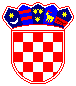 REPUBLIKA HRVATSKA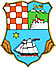 PRIMORSKO-GORANSKA ŽUPANIJAUPRAVNI ODJEL ZA PROSTORNO UREĐENJE, GRADITELJSTVO I ZAŠTITU OKOLIŠA